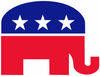 THE FREDERICKSBURG REPUBLICAN COMMITTEE MEMBERSHIP FORM(  ) Yes, I would like to become a member of the Fredericksburg Republican Committee.(  ) My signature below attests that I am a registered voter in the City of Fredericksburg, a person of good character and that I hold beliefs consistent with those espoused by the Republican Party of Virginia.I have enclosed a check or money order in the amount of:(  ) $20.00 For a one year membershipI herewith express my intent to support all of the Republican Party of Virginia  nominees for public office in any ensuing election of the 2018 to 2020 cycle and attest that I have not participated in Virginia in the nomination process of a party other than the Republican Party in the last five years.Signature ______________________________ Date ______________PLEASE PRINT THE FOLLOWING INFORMATION;Full Name _________________________________________________________ Mailing address _____________________________________________________Phone _____________________________________________________________ Email ______________________________________________________________